10. HAYVANCILIK İŞLETME EKONOMİSİBelirli bir mekanda kurulan ve ihtiyacı giderici iktisadi mal ve hizmetlerin üretiminin yapıldığı teknik, ekonomik ve hukuki bünyeye sahip kuruluşlara işletme adı verilmektedir. Bu iktisadi ünitelerde mal ve hizmetler meydana getirilmektedir. Bu mal ve hizmetleri meydana getirme faaliyetlerinin tümüne üretim (istihsal) adı verilmektedir.Daha bilimsel bir  deyişle işletme; üretim faktörlerini bilinçli ve sistemli şekilde bir araya getiren, azami kr amacıyla üretimde bulunan, bu üretim sonucu katma değer yaratan iktisadi ünitelerdir.  Bu tanıma uygun olarak hayvancılık işletmesi aşağıdaki şekilde tanımlanabilir.Hayvan ve hayvansal ürünler elde etmek amacıyla üretim faktörlerini bilinçli ve sistemli şekilde bir araya getiren, azami kr elde etmek amacıyla üretimde bulunan, bu üretim sonucu katma değer yaratan iktisadi ünitelere hayvancılık işletmesi denir.Eskiden işletme denildiğinde akla daha çok fabrika, atölye gibi teknik faaliyetlerin yürütüldüğü yerler gelirdi. Günümüzde bankalar, ticarethaneler ve hizmet kurumlarının da bu kavrama dahil edildiği görülmektedir. Bu nedenle günümüzde, iktisadi mal ve hizmet üretiminde bulunan, gereksinimlerin karşılanması için bu faaliyetlere doğrudan veya dolaylı katılan her ekonomik üniteye işletme denir. Burada önemli olan, ekonomik ünitenin insan gereksinimlerine uygun bir biçimde üretim faaliyetinde bulunabillmesidir. 	İşletmenin yukarıda değindiğimiz tanımından daha çok içeriğindeki bazı unsurlar üzerinde durmak gerekmektedir. a. Üretim faktörlerinin bilinçli ve sistemli olarak bir araya getirilmesi:Bir işletme üretim faaliyetine başlarken emek, sermaye ve tabiat gibi üretim faktörlerini rastgele olarak bir araya getiremez. Özellikle günümüz işletmelerinde yatırım faaliyetlerinin giderek büyümesi, üretim faktörlerinin daha bilinçli ve sistemli bir araya getirilmesini zorunlu kılmaktadır.İşletme; müteşebbis (girişimci) denilen, gerçek veya tüzel bir şahsın belirli riskleri üzerine alarak, emek, sermaye, tabiat kaynaklarını planlı ve sistemli bir şekilde biraraya toplamasıyla meydana gelir. Bu konuya işletmelerin kuruluş planlamasında ayrıca yer verilecektir. b.Azami krlılık ilkesi:Toplumu oluşturan bireyler  yani tüketiciler ve işletmeler (üreticiler) arasındaki ekonomik ilişkinin en önemli ilkesi rasyonellik (akılcılık)tır. Örneğin tüketiciler açısından rasyonellik, bütçe olanaklarına göre kendisine en yüksek doyumu ve tatmini sağlamaktır. Üreticiler açısından rasyonellik ise yapılan üretim faaliyetlerinde en yüksek krın sağlanmasıdır. c.Kar maksimizasyonu: İlk ifade edildiğinde bazı olumsuz tepkiler olmaktadır. Üreticilerin (işletmelerin) tüketicileri sömürdükleri (haketmedikleri) bir takım gelirler sağladıkları şeklinde yorumlanabilir. Ancak eksik rekabet koşullarında bile iktisadi mal ve hizmetlerin fiyatları ve bunun belirlenmesi işletmelerin insiyatifinde değildir.Bu fiyatlar serbest piyasa koşullarında oluşur. Bu nedenle, bir işletmenin tek başına fiyatlara hakim olması mümkün değildir. İşletme ancak, kendi insiyatifinde olan maliyet unsurlarına hakim olarak kar maksimizasyonu gerçekleştirmeye çalışır. O nedenle işletmecilik “Maliyetlere hakim olma sanatı” olarak ifade edilir. Şekil 17.	İşletme açısından, fiyat ve maliyet faktörleri son derece önemlidir. Şekilde görüldüğü gibi üretici (işletme) maliyet tabanı ve fiyat tavanı arasında sınırlı bir alanda hareket kabiliyetine sahiptir. İşletmenin fiyatları istediği gibi yükseltmesi mümkün değildir. O nedenle, işletme kar maksimizasyonunu fiyatlara hakim olarak değil, maliyet tabanını aşağıya çekerek sağlar. İşletmenin maliyetlerine hakim olarak, maliyet tabanını mutlaka aşağıya çekme tedbirine başvurmalıdır. Bu yolla örneğin; A işletmesi rakip işletmelere göre kar maksimizasyonunu gerçekleştirmiş olacaktır. 	d. Katma değer yaratma ilkesi:İktisadi ünitelerde yapılan her üretim toplumun gelirine bir katkıda bulunur. Toplum geliri (Milli Gelir) hesaplanırken, üretimin tüm değeri dikkate alınmaz. Örneğin, bir işletme belirli bir üretimi gerçekleştirirken  diğer işletmelerden de  bir kısım inputlar sağlar. Bir işletmenin yarattığı katma değer, satış gelirlerinden diğer işletmelerden sağladığı input düşüldükten sonra elde edilen değerdir. Bu değer işletmede üretim faktörleri arasında maaş ve ücret, faiz, kira ve kar olarak paylaşılır. e. İktisadi ünite olma ilkesi:İnsan ihtiyaçları sonsuz, buna karşılık bu ihtiyaçların karşılanmasında kullanılabilecek kaynaklar sınırlı olunca, elde mevcut kaynaklarla mümkün olduğunca çok sayıda ihtiyacın karşılanması gerekir. Bu durum akılcılığın veya rasyonellik prensibinin doğal bir sonucudur. Bunu sağlamanın yolu, kaynak israfını asgari seviyede tutmak ve kaynakların en etkin biçimde kullanılmasıdır. Ekonomilerde iktisadi ünitelerin yanında, iktisadilik prensibi ikinci planda yer alan işletmelerde vardır. Örneğin, Dernek, Vakıflar, Kızılay, Çocuk Esirgeme Kurumu vb. hayır kurumlarında sosyal amaç ön planda bulunmaktadır. Ancak bu kurumlar da bile devamlılığı sağlamak için gelirlerle giderleri dengelemek zorunluluğu vardır. 10.1 İşletmelerin Ekonomi İçindeki Yeri ve ÖnemiGenel ekonomiyi bir canlıya benzetirsek, işletmeler de birer hücreler topluluğudur. Ekonomi tıpkı bir canlının değişik hücrelerden meydana gelmesi gibi değişik büyüklüklerde ve çeşitli alanlarda faaliyet gösteren işletmelerden kurulmuş bir topluluktur. Benzetmeyi sürdürürsek para da bu canlı bünyede kan görevi yapmaktadır.Şekil 17Şekilde görüldüğü gibi işletmeler, belirli bir mal ve hizmeti meydana getirmek için ihtiyacı olan üretim  faktörlerini, üretim faktörleri piyasasından talep ederler. Halk ise elindeki emek, sermaye, tabiat faktörlerini üretim faktörleri piyasasına sunmaktadır. İktisadi malları meydana getiren işletmeler, ürünlerini mal ve hizmetler piyasasına sunmaktadır. Bu malları aynı piyasadan tüketiciler talep etmektedir. İşletme ile ekonomi arasındaki sirkülasyon bu şekilde olmaktadır.İşletmenin kuruluş aşamasında cevaplamaları gereken üç önemli soru vardır. Bunlar;Hangi mallar,Nasıl,Kimler için üretilecek? sorularıdır.Bu sorulardan 1. ve 3.sü işletmeci tarafından cevaplandırılmalıdır. 2. “Nasıl”  sorusu ise işletmeci tarafından cevaplandırılmakla birlikte teknolojik bir tercih sorunudur.Bir ekonominin büyümesi gelişmesi, o ekonomide faaliyet gösteren işletmelerin ölçeklerinin büyümesi ve sayılarının artmasıdır. O nedenle gelişmiş ekonomilerde işletmeler gerek sayı ve gerekse ölçek olarak büyümektedir. İşletme yapıları devamlı ve tam kapasitede çalışacak şekilde rasyonel hale gelmektedir.Türkiye ekonomisinin büyümesi ve gelişmesi, tüm sektörlerde olduğu gibi hayvancılık sektöründe de yığın halde üretim yapan, devamlı ve tam kapasitede çalışan, ihracat (Dış satım) yapan, yatırım yaparak gelişen işletmelere sahip olmakla mümkündür.10.2 İşletme Çeşitleriİşletmeler çeşitli açılardan sınıflanabilirler. Örneğin, işletmeler tarım, hayvancılık, sanayi, ticaret ve hizmetler gibi sektörlere göre sınıflama yapılabildiği gibi hukuki ayrıcalıklara göre de örneğin, anonim şirket, limited şirket, şahıs şirketleri, adi ortaklık vs. olarak da sınıflandırılabilirler. Türkiye’de iş kanunumuza göre işletmeler çalıştırdıkları işçi sayısına göre küçük, orta ve büyük ölçekli işletmeler olarak sınıflandırılmaktadır. Ayrıca Türkiye’de diğer bir sınıflandırmaya göre de üç çeşit işletmeden söz edilebilir.  Bunlar:Özel sektör işletmeleri,Kamu sektörü işletmeleri (KİT),Yabancı sermayeli işletmelerdir.Uluslararası sınıflamada işletmeler önce sektörlere göre ayrılmakta (tarım, hayvancılık, vs.) sonra her sektör, alt sektörlere  göre ayrıca bölünmektedir.Diğer sınıflandırma şekilleri, üretimin çeşidine göre üretim faktörlerinin mülkiyetine göre, işletme büyüklüklerine göre, hukuki ayrıcalıklarına göre, üretim faktörlerinin bileşimlerine göre olabilmektedir.Başka bir işletme şekli de kooperatif işletmeleridir; kooperatif işletmeler ikiye ayrılır: bunlar;Üretim kooperatif işletmeleri Tüketim kooperatif işletmeleri 10.3 Hayvancılık Sektörünün Yüklendiği İktisadi Fonksiyonları:1995 yılı verilerine göre milli gelirin yaklaşık yüzde 16’sı kırsal kesimden sağlanmaktadır. Ülkemiz toplam kırsal gelirin yıllara göre yüzde 30-35’i arasında değişen kısmını hayvansal üretim gelirleri oluşturmaktadır.Hayvancılık sektörü sağlıklı beslenme yanında ulusal kalkınma bakımından da önemli iktisadi fonksiyonlar yüklenmiştir. Bu iktisadi fonksiyonlar;- Sanayie hammadde temin etme- Milli geliri artırma ve dışsatımı geliştirme- Sanayi ve hizmetler sektörüne yeni istihdam alanları yaratma- Kırsal alanda istihdamı geliştirme- Bölgelerarası sosyal ve ekonomik dengeli kalkınmayı sağlama- Sektörlerarası dengeli bir kalkınmayla ulusal kalkınmanın istikrar içinde gerçekleşmesini sağlama olarak sıralanabilir. Hayvancılık sektörünün çıktıları (et, süt, deri bağırsak, vb.tüm ürünler) diğer sektörlerin girdisi  (input) olmaktadır. Sektörden (output) yani hayvancılık sektörünün ne kadar çıktısı fazla olursa, diğer sektörlerin girdisi de o kadar fazla olur, dolayısıyla ekonomik kalkınma gerçekleşir. 10.4 Hayvancılık İşletmelerinin Sosyo-Ekonomik YapısıD.İ.E.’nin Türkiye’de  1991 yılı Tarım Sayımına göre, kırsal alanda 4.068.000 işletme bulunmaktadır. Bu işletmelerin yüzde 86’sı bitkisel ve hayvansal üretimin birlikte yapıldığı işletmeler, yüzde 11’i sadece bitkisel üretimde bulunan işletmeler ve yüzde 3’ü de sadece hayvancılıkla uğraşan işletmelerdir. 	Türkiye’de mevcut büyükbaş hayvanların işletmeler itibariyle dağılımları incelendiğinde, 1-4 büyükbaş arasında hayvana sahip işletmeler mevcutların yüzde 71,83’ünü teşkil ettiği görülmektedir.İkinci sırada 5-9 arasında büyükbaş hayvana sahip işletmeler gelmektedir. 5-9 baş hayvana sahip olan işletmelerin oranı %20.08, 10-19 büyükbaş hayvana sahip işletmelerin oranı ise %6.57 olarak belirlenmiştir. Küçükbaş hayvan sayısındaki dağılım incelendiğinde 50-100 baş arasında hayvana sahip işletmeler mevcut işletmelerin %33,46’sını oluşturmaktadır. Bu  grup işletmeleri %31,55 oranı ile 1-19 baş arasında hayvana sahip olanlar ve %26,39 oranı ile de 20-49 baş arasında hayvana sahip işletmeler izlemektedir. Buna göre, ülkemizde 100 küçükbaş hayvandan fazla hayvana sahip işletmelerin oranı %8,90 gibi çok düşük düzeydedir.Bitkisel ve hayvansal üretimi birlikte yürüten işletmeler incelendiğinde, işletmelerde  mevcut hayvan varlığının %70,87’si büyükbaş, %28.00’ı küçükbaş ve %1,13’ü de kümes hayvanlarından oluştuğu görülmektedir. Bu işletmelerin toplam aktif sermayeleri içinde hayvan sermayesi oranı ise ortalama %9,26 olarak tesbit edilmiştir. Bu oran bitkisel ve hayvansal üretimle, tarım teknolojisini birarada yürüten işletmelerde %25 olması gerektiği dikkate alındığında, hayvan sermayesinin yetersizliği işletme sonuçların olumsuz olarak etkilemektedir. Söz konusu işletmelerde, elde edilen toplam üretim değeri içinde, hayvansal üretim değerinin payı, ortalama %31,04 olup oldukça düşüktür.Sadece hayvancılığa yer veren ihtisaslaşmış işletmelerin analizinden elde edilen sonuçlara göre, hayvan varlığının %84,56’sı büyükbaş, %14,25’i küçükbaş ve %1,19’u kümes hayvanlarından oluşmaktadır. İşletmelerin aktif sermayesi içinde hayvan sermayesi oranı %32,15; elde edilen toplam üretim değerinin payı ise %87,50’tir. Bu işletmeler daha çok kıyı bölgelerimiz ile büyük tüketim merkezleri civarında yoğunlaşmış olup, yüksek verimli kültür ırkları ve bunların melezleri ile süt sığırcılığı ve sığır besiciliği, et ve yumurta tavukçuluğu yapmaktadırlar.Hayvancılık işletmelerinin sosyo-ekonomik yapısı 3  ayrı kritere göre ele alınıp incelenebilir. Bunlar;1. Üretim şekil ve özelliklerine göre,2. Teşebbüs sektörlerine göre,3. Ekonomik işletme büyüklerine göre. 	3 ana sosyo-ekonomik grupta sınıflandırılabilir.Örneğin, Teşebbüs sektörlerine göre, hayvancılık işletmeleri 2 alt bölümden meydana gelmektedir. Bunlar da;1. Özel kesim (Halk) hayvancılık işletmeleri2. Devlet hayvancılık işletmeleri’dir.Üretimin şekil ve özelliklerine göre işletmeler 3 gruba ayrılmaktadır.1. Asıl (büyükbaş ve küçükbaş) hayvancılık işletmeleri,2. Kümes hayvanları işletmeleri,3. Su ürünleri ve balıkçılık işletmeleridir.Ekonomik işletme büyüklerine göre de 3 grupta toplanır.1. Küçük ölçekli işletmeler,2. Orta ölçekli işletmeler,3. Büyük ölçekli işletmeler.Teşebbüs sektörlerine göre  sınıflandırılan halk hayvancılık işletmelerinden olan büyük ve küçükbaş hayvancılık işletmeleri 3 alt sosyo-ekonomik gruptan meydana gelir. Bunlar;1. Ekstansif yapıda büyük sürü işletmeleri,2. Entansif yapıda büyük sermaye işletmeleri,3. Köylü hayvancılık işletmeleridir.Köylü hayvancılık işletmeleri, geleneksel yapıda, ekonomik bilinç ve bilimsellikten yoksun, yeterince dışa dönük üretim yapmayan, yurt çapında dağınık işletmelerdir. Bu işletmeler, tüketim pazarlarının fiyat, miktar ve kalite eğilimleri hakkında yeterli bilgiye sahip değildirler. Terminal pazardan uzakta bulunmaları nedeniyle, ürünlerinin pazarlanmasında çok sayıda aracı hizmete gereksinim duyarlar. Üreticinin alın teri ve emeğinin değerlendirilmesi oldukça zordur.Köylü hayvancılık işletmeleri iki alt gruptan oluşur.1. Köylü koyunculuk işletmeleri,2. Köylü aile işletmeleri.Köylü koyunculuk işletmesi, her köylü ailesinin sahip bulunduğu, 50-100, 100-250, 250 ve daha yukarı başlık koyun sürülerinden oluşmaktadır. Bu işletmeler de kendi aralarında küçük, orta ve büyük ölçekli olarak değerlendirilebilir.Köylü aile işletmeleri ise, küçük çaplı işletmeler olup, her köylü ailesinin ahır veya ağılında bulundurduğu, yazın köy çobanlarınca otlatılan, kışın ahırda beslenen sayıları 1-3 büyükbaşı  ve koyunda 5-10 başı geçmeyen ünitelerdir. Bu işletmeler polikültür üretimin hakim olduğu bünyede yer alırlar ve köylü ailesinin gereksinimi dışında bir miktar ürünü de pazara arz ederler. Türkiye hayvan varlığının yaklaşık olarak büyükbaşlarda %50-55’ i, küçükbaş hayvanlarda ise %40-45’ i bu küçük ölçekli işletmelerde bulunmaktadır.Ekstansif yapıdaki büyük sürü işletmeleri geleneksel olmakla beraber üretimin yığın halinde yapıldığı rasyonel işletmelerdir. İşletmede sürünün sevk, idare ve beslenmesi, ürünlerin değerlendirilmesi ve pazarlanması konularında bir ihtisaslaşma vardır. Doğu ve Güneydoğu Anadolu Bölgeleri’ nde büyük aile gruplarının(göçer, aşiret) yaptığı işletmeciliktir. Büyük sermaye işletmeleri adından anlaşıldığı gibi büyük yatırım gerektiren entansif yapıdaki işletmelerdir. Terminal pazara yakın yerlerde yoğunlaşmışlar ve tüketim pazarının miktar, fiyat, kalite eğilimleri hakkında yeterli bilgiye sahiptirler. Terminal pazar son pazar demektir. Üreticinin pazarda teşekkül eden fiyatları kabul etmek zorunda kaldığı geriye dönüşü olmayan pazardır.Bu işletmeler dört grup altında incelenebilir:1. Sığır besi işletmeleri2. Kuzu besicilik işletmeleri3. Entegre besi-şarküteri işletmeleri4. Entansif süt sığırcılık işletmeleriSığır besi işletmeleri genç dana ve sığır besisi yapan besi işletmeleridir. Besiye alınan hayvanların genetik yapısı, besi performansı ve ekonomik konjonktüre göre 6, 12 veya 18 ay besi faaliyetini sürdüren bu işletmeler genelde ülke ölçülerinde aynı zamanda rasyonel işletmelerdir.Kuzu besicilik işletmeleri Trakya, Marmara, Ege Bölgelerine has besi işletmeleridir. Yeni doğmuş 10-15 günlük kuzuları 3 aylık besiye tabi tutup canlı ağırlık artışı sağlayarak  pazarlayan işletmelerdir.Entegre besi-şarküteri işletmeleri sermaye yoğun büyük işletmelerdir. Bu işletmeler  besi ve sanayi değerlendirmeyi entegre etmiş ve iktisadi verimliliği diğer besi işletmelerine göre daha yüksek iktisadi ünitelerdir.Entansif süt sığırcılık işletmeleri ise büyük tüketim merkezleri çevresinde aynı zamanda süt sanayiinin yoğunlaştığı bölgelerde kurulmuşlardır. Özellikle kültür ırkı  sığırların hakim olduğu bu işletmeler sanayii işletmeleriyle entegre rasyonel işletmelerdir. Kümes hayvancılığı işletmeleri:Tavuk, ördek, kaz, arı, ipek böcekçiliği bu grupta incelenir. Kümes hayvanları işletmelerinde tavukçuluk işletmeleri iki sosyo-ekonomik grupta ele alınabilir.1. Köylü tavukçuluk işletmeleri2. Özel  sektör endüstriyel tavukçuluk işletmeleri	Köylü tavukçuluk işletmeleri ekonomik bilinç ve bilimsellikten yoksun her köylü ailesinin avlu veya ahırında herhangi bir emek, sermaye harcaması olmaksızın yapılan geneleksel ve irrasyonel bir üretim biçimidir. Maliyet-fiyat ilişkisinin olmadığı bu üretim yapısı; aynı alanda üretim faaliyetinde bulunan endüstriyel yumurta ve broiler tavukçuluk işletmeleri için yıkıcı bir fiyat rekabetine sahip bulunmaktadır. 	Bu yıkıcı rekabeti ortadan kaldırmak ve kırsal kesimde köylümüzün sosyo-ekonomik kalkınmasına katkıda bulunabilmek için köylü tavukçuluk işletmelerine belirli ölçüde iktisadilik kazandıracak tedbir ve teşvikler yapmak gerekmektedir. Özel sektör tavukçuluk işletmeleri ise sermaye yoğun olarak kurulmuş, etcil ve yumurtacı olarak üretim faaliyetinde bulunan rasyonel işletmelerdir. Bu işletmelerde ekonomik işletme büyüklüklerine göre küçük, orta ve büyük ölçekli olarak ayrılmaktadır. Halen Türkiye’de yumurta ve tavuk eti üretiminin %70’den fazlası bu rasyonel işletmelerden elde edilmektedir. Su ürünleri ve balıkçılık işletmeleri ise:Üç sosyo- ekonomik grup altında incelenebilir. .1. Büyük sermaye işletmeleri2. Geçim işletmeleri3. Yan gelir işletmeleriBuraya kadar yapılan kısa açıklamalardan da anlaşılacağı üzere, Türkiye’ de hayvancılık işletmeleri genellikle küçük ölçekli ve işletme tanımında ifade edilen ekonomik bilinç ve bilimsellikten yoksun üniteler şeklindedir. 	İşletmelere rasyonelleşme konusunda yapılacak girişimler ve alınacak ekonomik politika tedbirleri kırsal ekonomik kalkınma ve istihdam için hayati önem taşımaktadır. 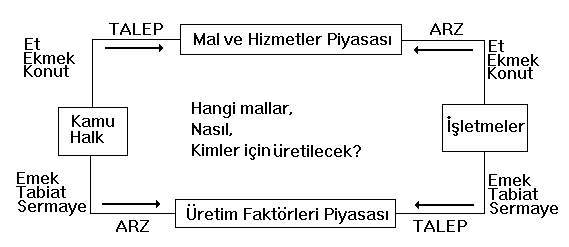 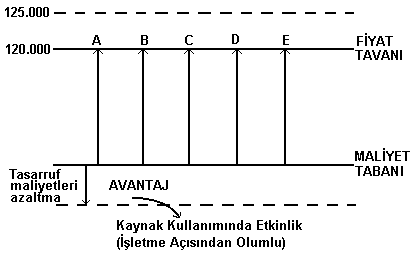 